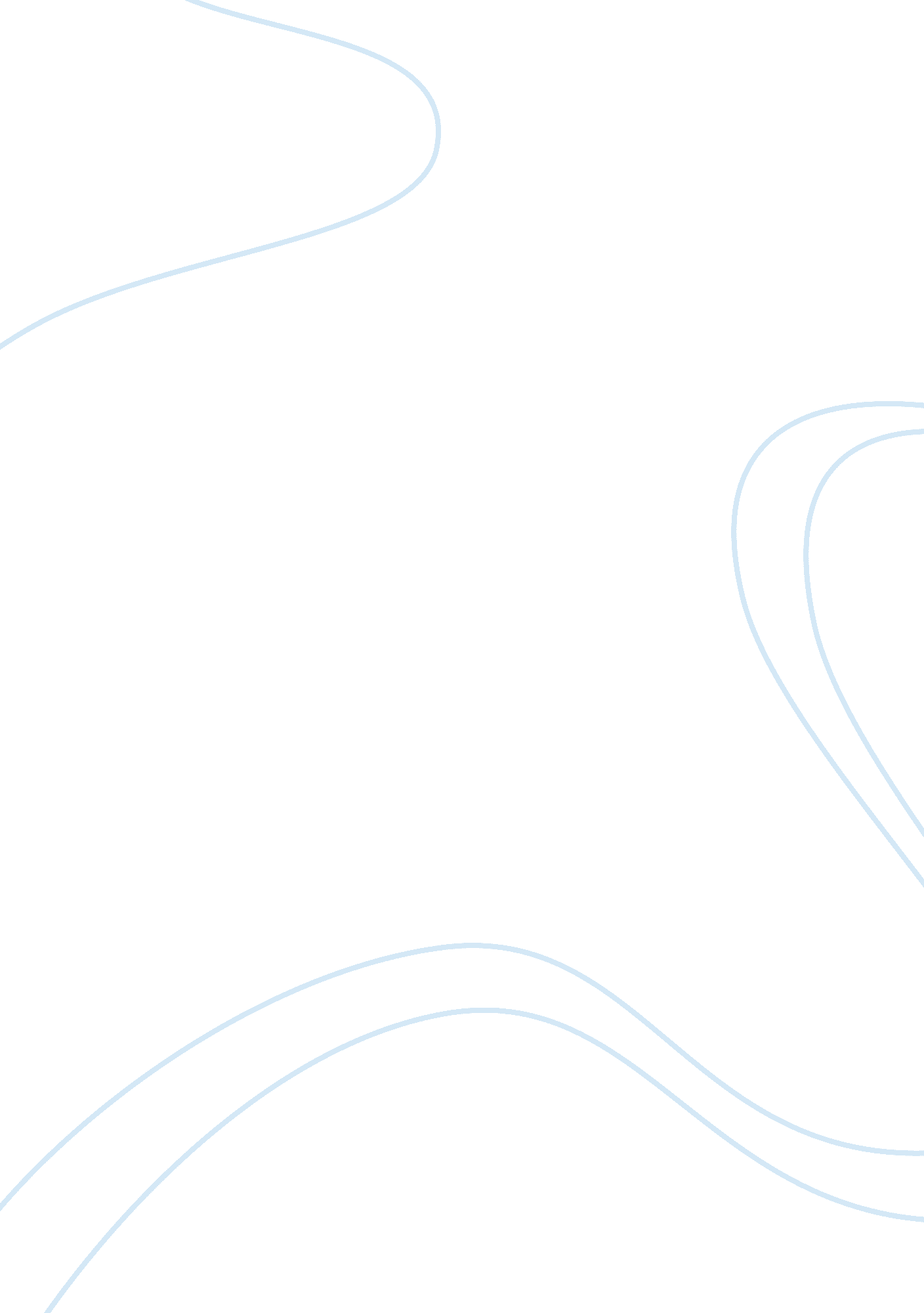 Muhammad are a no doubt as he emergedBusiness, Strategy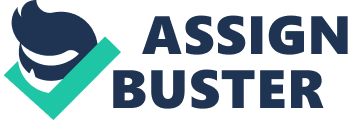 Muhammad Ali was arguably the most famous athlete, and the heavyweight champion renowned for his stance against the longtime Vietnam War as well as the fight against Parkinson’s disease. His birth name was Cassius Clay, a philanthropist and social activist who was globally recognized as a great athlete in the 20th century and a social activist. Ali retired from boxing at approximately 39 years of age in 1981 and passed away on 3rd June 2016 after suffering from a respiratory disease. The athlete had other diseases like Parkinson’s disease, pneumonia, and urinary tract infections. In his life, Ali married four wives and his final wife was Belinda. Muhammad Ali had several influences on different areas which involved religion, human rights, sports and humanitarian activities. On sports, he left a good legacy that all the boxers will appreciate in the different generation to come. His amazing records in boxing are a no doubt as he emerged a 3-times champion in heavyweight boxing competitions, gold mental elections. In religion, Ali altered his name after joining the Islam in the late months of 1964. This made him to be arrested while he also lost his championship. Ali was a great supporter of peace in the society as at one time he had met Saddam Hussein, the Iraqi president to bargain on the liberation of the American citizens held hostage in Iraq. Ali, as a boxer, used several different techniques in fighting and training which made him one the most successful boxers with only five losses and approximately fifty wins making It clear he was one a brave boxer. In his wins, he had several knockouts to easily win the fight (Haskins 2-3). IntroductionAs one of the popular boxers in the 20th century, Muhammad Ali was highly successful not only in his career but also in influencing other areas in the American society. He represented the blacks to change the racial discrimination that long existed by proving the blacks were capable of achieving great tasks. He successfully advocated for peace and diversity in the country by conducting different activities that helped those in need involving donations. He established centers which were purposed in ensuring that all was well with peace and respect among different people. He was determined and skillful in his tasks such as the fighting techniques which enabled him to succeed and remain greatly remembered. Ali’s contribution to the American societyIn sports, Ali has influenced the areas of boxing by presenting a high challenge to the current boxers to emulate. Through the use of original and unique techniques, Ali was able to break the traditional ways of a boxing by exploring or coming up different techniques to conquer his enemies. Ali had poetic skills such as, “ Float like a butterfly, sting like a bee,” (Haskins 3). Later, the initial championship success, she declare “ I am the greatest! I am the greatest! I’m the king of the world.” (Haskins 3). One of the areas that made the great boxer to be popular is the brash styleThe other part that was influenced by the great boxer was the religion. Ali changed his Name after joining Islam in 1964 which was contrary to many especially his fans who did not expect such an issue to happen. As he joined the group of black separatist, it also happened as a shock to his fans as they did not expect such an issue. Ali further refused to be part of the military at the time of Vietnam War. These painstaking objector principles cost him deeply. He was later arrested and other cruel activities such as suspension of his boxing license as well as title loss happened. The Supreme Court later overturned a conviction facing Ali hence letting Ali free. Ali’s popularity was a challenge as some fans were viewing him as a draft dodger as he was criticized. However, as time passed, Ali popularity improved and he regained his fans backs. Ali converted to more specific forms of Islam as some thought he was after Sufism. The joining of the separate black association was an indication to people that the blacks deserve equal rights compared to the whites (Taylor 3). The other area that Ali contributed was in pushing for the rights of the different races. He achieved this by appreciating and incorporating the black’s dignity and acting as an advocate for civil rights. Ali challenged the normal culture of the people by embracing a different way of life such as changing religion, criticizing the Vietnam War as well as the government and pride about the ring. Further, Ali served to inspire and motivate the other blacks to follow his example and challenge the norms and beliefs of the people. Through his advocacy for peace, Ali was concerned with ensuring that different areas of the nations had peace. For instance, he met Saddam Hussein to discuss on the liberation of those held captive in Iraqi. He made humanitarian trips to Cuba as he was involved in the donation of millions of dollars for medical support. In an effort to ensure that people grew to respect and treat each other with respect, Ali established Muhammad Ali center to serve such purposes in 2005.  Ali advocated for the Parkinson’s disease as he had suffered from this disease and did not want others to experience the same problem as well. Ali established a Parkinson center and organized for fundraising to support this center in meeting its objectives (Taylor 5). Ali’s boxingBoxing in mostly viewed as a sport where two people in a special podium are set to fight in accordance with some set special rules wearing padded gloves (“ History Of Boxing.”). This game originated from areas such as Rome and ancient Greece. During its pioneering era, the act of boxing involved encounters of two people who used to fight without hand gloves and this led to a lot of injuries involved in the battles. Boxing latter advanced to planned battles which involved fighting contests across England where famous people such as Jack Boughton rose into fame and later named as the father of boxing. Due to the dangers involved in the contests, different rules were developed and documented to ensure that the act of boxing is regulated and moderated in 1743 when Jack Boughton practically killed an opponent in a boxing contest. Over the years, more rules continued to be developed and amended with the most remarkable rules about boxing were developed in 1865 which transformed the contests into a sport. The transformation of the nature of boxing from the deadly battles which were undertaken in ancient Rome to the present day regulated contests made the sport become more popular. The development led to the development of the national boxing association which governs and regulates the sport. This transformation made the sport be recognized and enhanced the development of various organizations which trained more boxers who show talent in the art of boxing (“ History Of Boxing.”). This has made boxing to be made a career where professional boxers are able to earn a living out of boxing just like any other sport. The sport is currently included in the Olympic Games since it is currently classified as a game where professional boxers from different states can showcase their talent in the sport leading to the development of various boxing champions such as Mike Tyson and Muhammad Ali who have great boxing records. Things that made Muhammad Ali great in boxingDespite the factors such the determination to fight racial discrimination and the representation of the Islamic faith which made Muhammad Ali be known as a boxer, his uniqueness in his boxing made him be termed the greatest of all boxers (Ezra 35). Muhammad Ali had a unique style which he utilized whenever he had a contest which made him become the finest heavyweight in the history of boxing. He was mostly defined as an outside fighter since he mostly ensured that he remains out of range to his opponents and would occasionally get in range to hit the opponent and get out of range again before he would get hit (Hubbard, Alan). At some times he utilized the counter-attacking technique where he would nail his opponents when they commit. Muhammad Ali was more famous due to his knockout techniques due to the strength of his fists which were very successful and which made him always win whenever he succeeded in establishing a knockout to his opponents. His weightlifting, athleticism and footwork practices, as well as thorough training, made him acquire a lot of strength and power. These activities made him become fast in initiating his moves making it easy for him to attack his opponents. Muhammad Ali also utilized his mental skills to enable him to attack his opponents and win with ease (Gorn 28). His strong belief which involved various expressions before he would enter into a contest. The expressions showed his great confidence which would make his opponents become unsettled as they start the battle. These expressions which were in form of rap poems enabled him to intimidate his opponents. His verbal encounters with his opponents indicated his self-belief and his qualities which enabled him to overcome various contests such as the “ Thrilla in Manila” during his contest against Joe Frazier which involved an experience describes as near to death. Ali’s mental ability was also experienced in the contest dubbed “ The Rumble in the Jungle” against George Foreman where he absorbed several blows (Hubbard, Alan). This act was termed as a “ rope-a-dope” strategy which was aimed at fatiguing his opponent before he would strike and win easily against his opponent. This strategy made him win very important fights which marked success in his career as a boxer and which made him a legend in the sport. ConclusionMuhammad Ali is termed as one of the most relevant twentieth-century sports individuals.  This is due to his successful boxing career which saw him succeed in most of the contests he ever participated in. His boxing records throughout his career as well as his style of fighting made him unique and be more respected both in the ring and outside. Through his fame, in boxing, he utilized his position in the society to advocate for racial equality where he represented the black Americans to ensure that all individuals are treated equally irrespective of their racial background. His refusal to join the army in the war against Vietnam indicated his concern for peace as well as his campaign against discrimination of Muslims during the 9/11 attacks. This contribution to equality and advocacy for peace made him acquire great recognition in the American society. 